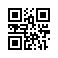 Strana:  1 z Strana:  1 z Strana:  1 z 11111Odběratel:Odběratel:Odběratel:Odběratel:Odběratel:Odběratel:Ústav živočišné fyziologie a genetiky AV ČR, v.v.i.
Rumburská 89
277 21 LIBĚCHOV
Česká republikaÚstav živočišné fyziologie a genetiky AV ČR, v.v.i.
Rumburská 89
277 21 LIBĚCHOV
Česká republikaÚstav živočišné fyziologie a genetiky AV ČR, v.v.i.
Rumburská 89
277 21 LIBĚCHOV
Česká republikaÚstav živočišné fyziologie a genetiky AV ČR, v.v.i.
Rumburská 89
277 21 LIBĚCHOV
Česká republikaÚstav živočišné fyziologie a genetiky AV ČR, v.v.i.
Rumburská 89
277 21 LIBĚCHOV
Česká republikaÚstav živočišné fyziologie a genetiky AV ČR, v.v.i.
Rumburská 89
277 21 LIBĚCHOV
Česká republikaÚstav živočišné fyziologie a genetiky AV ČR, v.v.i.
Rumburská 89
277 21 LIBĚCHOV
Česká republikaÚstav živočišné fyziologie a genetiky AV ČR, v.v.i.
Rumburská 89
277 21 LIBĚCHOV
Česká republikaÚstav živočišné fyziologie a genetiky AV ČR, v.v.i.
Rumburská 89
277 21 LIBĚCHOV
Česká republikaÚstav živočišné fyziologie a genetiky AV ČR, v.v.i.
Rumburská 89
277 21 LIBĚCHOV
Česká republikaÚstav živočišné fyziologie a genetiky AV ČR, v.v.i.
Rumburská 89
277 21 LIBĚCHOV
Česká republikaÚstav živočišné fyziologie a genetiky AV ČR, v.v.i.
Rumburská 89
277 21 LIBĚCHOV
Česká republikaPID:PID:PID:PID:PID:UZFG2024-0687UZFG2024-0687UZFG2024-0687UZFG2024-0687UZFG2024-0687UZFG2024-0687UZFG2024-0687UZFG2024-0687Odběratel:Odběratel:Odběratel:Ústav živočišné fyziologie a genetiky AV ČR, v.v.i.
Rumburská 89
277 21 LIBĚCHOV
Česká republikaÚstav živočišné fyziologie a genetiky AV ČR, v.v.i.
Rumburská 89
277 21 LIBĚCHOV
Česká republikaÚstav živočišné fyziologie a genetiky AV ČR, v.v.i.
Rumburská 89
277 21 LIBĚCHOV
Česká republikaÚstav živočišné fyziologie a genetiky AV ČR, v.v.i.
Rumburská 89
277 21 LIBĚCHOV
Česká republikaÚstav živočišné fyziologie a genetiky AV ČR, v.v.i.
Rumburská 89
277 21 LIBĚCHOV
Česká republikaÚstav živočišné fyziologie a genetiky AV ČR, v.v.i.
Rumburská 89
277 21 LIBĚCHOV
Česká republikaÚstav živočišné fyziologie a genetiky AV ČR, v.v.i.
Rumburská 89
277 21 LIBĚCHOV
Česká republikaÚstav živočišné fyziologie a genetiky AV ČR, v.v.i.
Rumburská 89
277 21 LIBĚCHOV
Česká republikaÚstav živočišné fyziologie a genetiky AV ČR, v.v.i.
Rumburská 89
277 21 LIBĚCHOV
Česká republikaÚstav živočišné fyziologie a genetiky AV ČR, v.v.i.
Rumburská 89
277 21 LIBĚCHOV
Česká republikaÚstav živočišné fyziologie a genetiky AV ČR, v.v.i.
Rumburská 89
277 21 LIBĚCHOV
Česká republikaÚstav živočišné fyziologie a genetiky AV ČR, v.v.i.
Rumburská 89
277 21 LIBĚCHOV
Česká republikaPID:PID:PID:PID:PID:UZFG2024-0687UZFG2024-0687UZFG2024-0687UZFG2024-0687UZFG2024-0687UZFG2024-0687UZFG2024-0687UZFG2024-06872414005024140050Odběratel:Odběratel:Odběratel:Ústav živočišné fyziologie a genetiky AV ČR, v.v.i.
Rumburská 89
277 21 LIBĚCHOV
Česká republikaÚstav živočišné fyziologie a genetiky AV ČR, v.v.i.
Rumburská 89
277 21 LIBĚCHOV
Česká republikaÚstav živočišné fyziologie a genetiky AV ČR, v.v.i.
Rumburská 89
277 21 LIBĚCHOV
Česká republikaÚstav živočišné fyziologie a genetiky AV ČR, v.v.i.
Rumburská 89
277 21 LIBĚCHOV
Česká republikaÚstav živočišné fyziologie a genetiky AV ČR, v.v.i.
Rumburská 89
277 21 LIBĚCHOV
Česká republikaÚstav živočišné fyziologie a genetiky AV ČR, v.v.i.
Rumburská 89
277 21 LIBĚCHOV
Česká republikaÚstav živočišné fyziologie a genetiky AV ČR, v.v.i.
Rumburská 89
277 21 LIBĚCHOV
Česká republikaÚstav živočišné fyziologie a genetiky AV ČR, v.v.i.
Rumburská 89
277 21 LIBĚCHOV
Česká republikaÚstav živočišné fyziologie a genetiky AV ČR, v.v.i.
Rumburská 89
277 21 LIBĚCHOV
Česká republikaÚstav živočišné fyziologie a genetiky AV ČR, v.v.i.
Rumburská 89
277 21 LIBĚCHOV
Česká republikaÚstav živočišné fyziologie a genetiky AV ČR, v.v.i.
Rumburská 89
277 21 LIBĚCHOV
Česká republikaÚstav živočišné fyziologie a genetiky AV ČR, v.v.i.
Rumburská 89
277 21 LIBĚCHOV
Česká republikaPID:PID:PID:PID:PID:UZFG2024-0687UZFG2024-0687UZFG2024-0687UZFG2024-0687UZFG2024-0687UZFG2024-0687UZFG2024-0687UZFG2024-06872414005024140050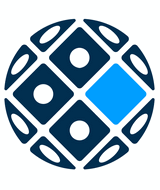 Ústav živočišné fyziologie a genetiky AV ČR, v.v.i.
Rumburská 89
277 21 LIBĚCHOV
Česká republikaÚstav živočišné fyziologie a genetiky AV ČR, v.v.i.
Rumburská 89
277 21 LIBĚCHOV
Česká republikaÚstav živočišné fyziologie a genetiky AV ČR, v.v.i.
Rumburská 89
277 21 LIBĚCHOV
Česká republikaÚstav živočišné fyziologie a genetiky AV ČR, v.v.i.
Rumburská 89
277 21 LIBĚCHOV
Česká republikaÚstav živočišné fyziologie a genetiky AV ČR, v.v.i.
Rumburská 89
277 21 LIBĚCHOV
Česká republikaÚstav živočišné fyziologie a genetiky AV ČR, v.v.i.
Rumburská 89
277 21 LIBĚCHOV
Česká republikaÚstav živočišné fyziologie a genetiky AV ČR, v.v.i.
Rumburská 89
277 21 LIBĚCHOV
Česká republikaÚstav živočišné fyziologie a genetiky AV ČR, v.v.i.
Rumburská 89
277 21 LIBĚCHOV
Česká republikaÚstav živočišné fyziologie a genetiky AV ČR, v.v.i.
Rumburská 89
277 21 LIBĚCHOV
Česká republikaÚstav živočišné fyziologie a genetiky AV ČR, v.v.i.
Rumburská 89
277 21 LIBĚCHOV
Česká republikaÚstav živočišné fyziologie a genetiky AV ČR, v.v.i.
Rumburská 89
277 21 LIBĚCHOV
Česká republikaÚstav živočišné fyziologie a genetiky AV ČR, v.v.i.
Rumburská 89
277 21 LIBĚCHOV
Česká republikaSmlouva:Smlouva:Smlouva:Smlouva:Smlouva:2414005024140050Ústav živočišné fyziologie a genetiky AV ČR, v.v.i.
Rumburská 89
277 21 LIBĚCHOV
Česká republikaÚstav živočišné fyziologie a genetiky AV ČR, v.v.i.
Rumburská 89
277 21 LIBĚCHOV
Česká republikaÚstav živočišné fyziologie a genetiky AV ČR, v.v.i.
Rumburská 89
277 21 LIBĚCHOV
Česká republikaÚstav živočišné fyziologie a genetiky AV ČR, v.v.i.
Rumburská 89
277 21 LIBĚCHOV
Česká republikaÚstav živočišné fyziologie a genetiky AV ČR, v.v.i.
Rumburská 89
277 21 LIBĚCHOV
Česká republikaÚstav živočišné fyziologie a genetiky AV ČR, v.v.i.
Rumburská 89
277 21 LIBĚCHOV
Česká republikaÚstav živočišné fyziologie a genetiky AV ČR, v.v.i.
Rumburská 89
277 21 LIBĚCHOV
Česká republikaÚstav živočišné fyziologie a genetiky AV ČR, v.v.i.
Rumburská 89
277 21 LIBĚCHOV
Česká republikaÚstav živočišné fyziologie a genetiky AV ČR, v.v.i.
Rumburská 89
277 21 LIBĚCHOV
Česká republikaÚstav živočišné fyziologie a genetiky AV ČR, v.v.i.
Rumburská 89
277 21 LIBĚCHOV
Česká republikaÚstav živočišné fyziologie a genetiky AV ČR, v.v.i.
Rumburská 89
277 21 LIBĚCHOV
Česká republikaÚstav živočišné fyziologie a genetiky AV ČR, v.v.i.
Rumburská 89
277 21 LIBĚCHOV
Česká republika2414005024140050Ústav živočišné fyziologie a genetiky AV ČR, v.v.i.
Rumburská 89
277 21 LIBĚCHOV
Česká republikaÚstav živočišné fyziologie a genetiky AV ČR, v.v.i.
Rumburská 89
277 21 LIBĚCHOV
Česká republikaÚstav živočišné fyziologie a genetiky AV ČR, v.v.i.
Rumburská 89
277 21 LIBĚCHOV
Česká republikaÚstav živočišné fyziologie a genetiky AV ČR, v.v.i.
Rumburská 89
277 21 LIBĚCHOV
Česká republikaÚstav živočišné fyziologie a genetiky AV ČR, v.v.i.
Rumburská 89
277 21 LIBĚCHOV
Česká republikaÚstav živočišné fyziologie a genetiky AV ČR, v.v.i.
Rumburská 89
277 21 LIBĚCHOV
Česká republikaÚstav živočišné fyziologie a genetiky AV ČR, v.v.i.
Rumburská 89
277 21 LIBĚCHOV
Česká republikaÚstav živočišné fyziologie a genetiky AV ČR, v.v.i.
Rumburská 89
277 21 LIBĚCHOV
Česká republikaÚstav živočišné fyziologie a genetiky AV ČR, v.v.i.
Rumburská 89
277 21 LIBĚCHOV
Česká republikaÚstav živočišné fyziologie a genetiky AV ČR, v.v.i.
Rumburská 89
277 21 LIBĚCHOV
Česká republikaÚstav živočišné fyziologie a genetiky AV ČR, v.v.i.
Rumburská 89
277 21 LIBĚCHOV
Česká republikaÚstav živočišné fyziologie a genetiky AV ČR, v.v.i.
Rumburská 89
277 21 LIBĚCHOV
Česká republikaČíslo účtu:Číslo účtu:Číslo účtu:Číslo účtu:Číslo účtu:19-8264720227/010019-8264720227/010019-8264720227/010019-8264720227/010019-8264720227/010019-8264720227/010019-8264720227/010019-8264720227/01002414005024140050Ústav živočišné fyziologie a genetiky AV ČR, v.v.i.
Rumburská 89
277 21 LIBĚCHOV
Česká republikaÚstav živočišné fyziologie a genetiky AV ČR, v.v.i.
Rumburská 89
277 21 LIBĚCHOV
Česká republikaÚstav živočišné fyziologie a genetiky AV ČR, v.v.i.
Rumburská 89
277 21 LIBĚCHOV
Česká republikaÚstav živočišné fyziologie a genetiky AV ČR, v.v.i.
Rumburská 89
277 21 LIBĚCHOV
Česká republikaÚstav živočišné fyziologie a genetiky AV ČR, v.v.i.
Rumburská 89
277 21 LIBĚCHOV
Česká republikaÚstav živočišné fyziologie a genetiky AV ČR, v.v.i.
Rumburská 89
277 21 LIBĚCHOV
Česká republikaÚstav živočišné fyziologie a genetiky AV ČR, v.v.i.
Rumburská 89
277 21 LIBĚCHOV
Česká republikaÚstav živočišné fyziologie a genetiky AV ČR, v.v.i.
Rumburská 89
277 21 LIBĚCHOV
Česká republikaÚstav živočišné fyziologie a genetiky AV ČR, v.v.i.
Rumburská 89
277 21 LIBĚCHOV
Česká republikaÚstav živočišné fyziologie a genetiky AV ČR, v.v.i.
Rumburská 89
277 21 LIBĚCHOV
Česká republikaÚstav živočišné fyziologie a genetiky AV ČR, v.v.i.
Rumburská 89
277 21 LIBĚCHOV
Česká republikaÚstav živočišné fyziologie a genetiky AV ČR, v.v.i.
Rumburská 89
277 21 LIBĚCHOV
Česká republikaPeněžní ústav:Peněžní ústav:Peněžní ústav:Peněžní ústav:Peněžní ústav:Komerční banka, a.s.Komerční banka, a.s.Komerční banka, a.s.Komerční banka, a.s.Komerční banka, a.s.Komerční banka, a.s.Komerční banka, a.s.Komerční banka, a.s.2414005024140050Ústav živočišné fyziologie a genetiky AV ČR, v.v.i.
Rumburská 89
277 21 LIBĚCHOV
Česká republikaÚstav živočišné fyziologie a genetiky AV ČR, v.v.i.
Rumburská 89
277 21 LIBĚCHOV
Česká republikaÚstav živočišné fyziologie a genetiky AV ČR, v.v.i.
Rumburská 89
277 21 LIBĚCHOV
Česká republikaÚstav živočišné fyziologie a genetiky AV ČR, v.v.i.
Rumburská 89
277 21 LIBĚCHOV
Česká republikaÚstav živočišné fyziologie a genetiky AV ČR, v.v.i.
Rumburská 89
277 21 LIBĚCHOV
Česká republikaÚstav živočišné fyziologie a genetiky AV ČR, v.v.i.
Rumburská 89
277 21 LIBĚCHOV
Česká republikaÚstav živočišné fyziologie a genetiky AV ČR, v.v.i.
Rumburská 89
277 21 LIBĚCHOV
Česká republikaÚstav živočišné fyziologie a genetiky AV ČR, v.v.i.
Rumburská 89
277 21 LIBĚCHOV
Česká republikaÚstav živočišné fyziologie a genetiky AV ČR, v.v.i.
Rumburská 89
277 21 LIBĚCHOV
Česká republikaÚstav živočišné fyziologie a genetiky AV ČR, v.v.i.
Rumburská 89
277 21 LIBĚCHOV
Česká republikaÚstav živočišné fyziologie a genetiky AV ČR, v.v.i.
Rumburská 89
277 21 LIBĚCHOV
Česká republikaÚstav živočišné fyziologie a genetiky AV ČR, v.v.i.
Rumburská 89
277 21 LIBĚCHOV
Česká republika24140050241400502414005024140050Dodavatel:Dodavatel:Dodavatel:Dodavatel:Dodavatel:Dodavatel:Dodavatel:2414005024140050DIČ:DIČ:DIČ:CZ67985904CZ67985904CZ67985904CZ67985904Dodavatel:Dodavatel:Dodavatel:Dodavatel:Dodavatel:Dodavatel:Dodavatel:2414005024140050DIČ:DIČ:DIČ:CZ67985904CZ67985904CZ67985904CZ67985904IČ:IČ:2474539124745391247453912474539124745391DIČ:DIČ:CZ24745391CZ24745391CZ24745391CZ24745391CZ24745391CZ247453912414005024140050IČ:IČ:IČ:67985904679859046798590467985904IČ:IČ:2474539124745391247453912474539124745391DIČ:DIČ:CZ24745391CZ24745391CZ24745391CZ24745391CZ24745391CZ247453912414005024140050IČ:IČ:IČ:679859046798590467985904679859042414005024140050IČ:IČ:IČ:679859046798590467985904679859042414005024140050IČ:IČ:IČ:6798590467985904679859046798590424140050241400502414005024140050Konečný příjemce:Konečný příjemce:Konečný příjemce:Konečný příjemce:Konečný příjemce:Konečný příjemce:Konečný příjemce:Konečný příjemce:Konečný příjemce:Konečný příjemce:241400502414005024140050241400502414005024140050Platnost objednávky do:Platnost objednávky do:Platnost objednávky do:Platnost objednávky do:Platnost objednávky do:Platnost objednávky do:Platnost objednávky do:Platnost objednávky do:31.12.202431.12.202431.12.202431.12.202431.12.2024Termín dodání:Termín dodání:Termín dodání:Termín dodání:Termín dodání:Termín dodání:Termín dodání:28.02.202428.02.202428.02.202428.02.202428.02.2024Forma úhrady:Forma úhrady:Forma úhrady:Forma úhrady:Forma úhrady:Forma úhrady:Forma úhrady:PříkazemPříkazemPříkazemPříkazemPříkazemForma úhrady:Forma úhrady:Forma úhrady:Forma úhrady:Forma úhrady:Forma úhrady:Forma úhrady:PříkazemPříkazemPříkazemPříkazemPříkazemForma úhrady:Forma úhrady:Forma úhrady:Forma úhrady:Forma úhrady:Forma úhrady:Forma úhrady:PříkazemPříkazemPříkazemPříkazemPříkazemTermín úhrady:Termín úhrady:Termín úhrady:Termín úhrady:Termín úhrady:Termín úhrady:Termín úhrady:Termín úhrady:Termín úhrady:Termín úhrady:Termín úhrady:Termín úhrady:Termín úhrady:Termín úhrady:Při fakturaci vždy uvádějte číslo objednávky.
Při fakturaci vždy uvádějte číslo objednávky.
Při fakturaci vždy uvádějte číslo objednávky.
Při fakturaci vždy uvádějte číslo objednávky.
Při fakturaci vždy uvádějte číslo objednávky.
Při fakturaci vždy uvádějte číslo objednávky.
Při fakturaci vždy uvádějte číslo objednávky.
Při fakturaci vždy uvádějte číslo objednávky.
Při fakturaci vždy uvádějte číslo objednávky.
Při fakturaci vždy uvádějte číslo objednávky.
Při fakturaci vždy uvádějte číslo objednávky.
Při fakturaci vždy uvádějte číslo objednávky.
Při fakturaci vždy uvádějte číslo objednávky.
Při fakturaci vždy uvádějte číslo objednávky.
Při fakturaci vždy uvádějte číslo objednávky.
Při fakturaci vždy uvádějte číslo objednávky.
Při fakturaci vždy uvádějte číslo objednávky.
Při fakturaci vždy uvádějte číslo objednávky.
Při fakturaci vždy uvádějte číslo objednávky.
Při fakturaci vždy uvádějte číslo objednávky.
Při fakturaci vždy uvádějte číslo objednávky.
Při fakturaci vždy uvádějte číslo objednávky.
Při fakturaci vždy uvádějte číslo objednávky.
Při fakturaci vždy uvádějte číslo objednávky.
Při fakturaci vždy uvádějte číslo objednávky.
Při fakturaci vždy uvádějte číslo objednávky.
Při fakturaci vždy uvádějte číslo objednávky.
Při fakturaci vždy uvádějte číslo objednávky.
Stravenky pro zaměstnance-598 ksStravenky pro zaměstnance-598 ksStravenky pro zaměstnance-598 ksStravenky pro zaměstnance-598 ksStravenky pro zaměstnance-598 ksStravenky pro zaměstnance-598 ksStravenky pro zaměstnance-598 ksStravenky pro zaměstnance-598 ksStravenky pro zaměstnance-598 ksStravenky pro zaměstnance-598 ksStravenky pro zaměstnance-598 ksStravenky pro zaměstnance-598 ksStravenky pro zaměstnance-598 ksStravenky pro zaměstnance-598 ksStravenky pro zaměstnance-598 ksStravenky pro zaměstnance-598 ksStravenky pro zaměstnance-598 ksStravenky pro zaměstnance-598 ksStravenky pro zaměstnance-598 ksStravenky pro zaměstnance-598 ksStravenky pro zaměstnance-598 ksStravenky pro zaměstnance-598 ksStravenky pro zaměstnance-598 ksStravenky pro zaměstnance-598 ksStravenky pro zaměstnance-598 ksStravenky pro zaměstnance-598 ksStravenky pro zaměstnance-598 ksStravenky pro zaměstnance-598 ksPoložkaPoložkaPoložkaPoložkaPoložkaPoložkaPoložkaPoložkaPoložkaPoložkaPoložkaPoložkaPoložkaPoložkaPoložkaPoložkaPoložkaPoložkaPoložkaPoložkaPoložkaPoložkaPoložkaPoložkaPoložkaPoložkaPoložkaPoložkaPoložkaReferenční čísloReferenční čísloReferenční čísloReferenční čísloReferenční čísloMnožstvíMnožstvíMnožstvíMJMJMJMJMJMJCena/MJ vč. DPHCena/MJ vč. DPHCena/MJ vč. DPHCena/MJ vč. DPHCena/MJ vč. DPHCelkem vč. DPHCelkem vč. DPHCelkem vč. DPHCelkem vč. DPHCelkem vč. DPHCelkem vč. DPHCelkem vč. DPHCelkem vč. DPHCelkem vč. DPHCelkem vč. DPHStravenky - zákaznické číslo 630156 - 598 ksStravenky - zákaznické číslo 630156 - 598 ksStravenky - zákaznické číslo 630156 - 598 ksStravenky - zákaznické číslo 630156 - 598 ksStravenky - zákaznické číslo 630156 - 598 ksStravenky - zákaznické číslo 630156 - 598 ksStravenky - zákaznické číslo 630156 - 598 ksStravenky - zákaznické číslo 630156 - 598 ksStravenky - zákaznické číslo 630156 - 598 ksStravenky - zákaznické číslo 630156 - 598 ksStravenky - zákaznické číslo 630156 - 598 ksStravenky - zákaznické číslo 630156 - 598 ksStravenky - zákaznické číslo 630156 - 598 ksStravenky - zákaznické číslo 630156 - 598 ksStravenky - zákaznické číslo 630156 - 598 ksStravenky - zákaznické číslo 630156 - 598 ksStravenky - zákaznické číslo 630156 - 598 ksStravenky - zákaznické číslo 630156 - 598 ksStravenky - zákaznické číslo 630156 - 598 ksStravenky - zákaznické číslo 630156 - 598 ksStravenky - zákaznické číslo 630156 - 598 ksStravenky - zákaznické číslo 630156 - 598 ksStravenky - zákaznické číslo 630156 - 598 ksStravenky - zákaznické číslo 630156 - 598 ksStravenky - zákaznické číslo 630156 - 598 ksStravenky - zákaznické číslo 630156 - 598 ksStravenky - zákaznické číslo 630156 - 598 ksStravenky - zákaznické číslo 630156 - 598 ksStravenky - zákaznické číslo 630156 - 598 ksprovize + doprava na adresu Veveří 97, 602 00 Brnoprovize + doprava na adresu Veveří 97, 602 00 Brnoprovize + doprava na adresu Veveří 97, 602 00 Brnoprovize + doprava na adresu Veveří 97, 602 00 Brnoprovize + doprava na adresu Veveří 97, 602 00 Brnoprovize + doprava na adresu Veveří 97, 602 00 Brnoprovize + doprava na adresu Veveří 97, 602 00 Brnoprovize + doprava na adresu Veveří 97, 602 00 Brnoprovize + doprava na adresu Veveří 97, 602 00 Brnoprovize + doprava na adresu Veveří 97, 602 00 Brnoprovize + doprava na adresu Veveří 97, 602 00 Brnoprovize + doprava na adresu Veveří 97, 602 00 Brnoprovize + doprava na adresu Veveří 97, 602 00 Brnoprovize + doprava na adresu Veveří 97, 602 00 Brnoprovize + doprava na adresu Veveří 97, 602 00 Brnoprovize + doprava na adresu Veveří 97, 602 00 Brnoprovize + doprava na adresu Veveří 97, 602 00 Brnoprovize + doprava na adresu Veveří 97, 602 00 Brnoprovize + doprava na adresu Veveří 97, 602 00 Brnoprovize + doprava na adresu Veveří 97, 602 00 Brnoprovize + doprava na adresu Veveří 97, 602 00 Brnoprovize + doprava na adresu Veveří 97, 602 00 Brnoprovize + doprava na adresu Veveří 97, 602 00 Brnoprovize + doprava na adresu Veveří 97, 602 00 Brnoprovize + doprava na adresu Veveří 97, 602 00 Brnoprovize + doprava na adresu Veveří 97, 602 00 Brnoprovize + doprava na adresu Veveří 97, 602 00 Brnoprovize + doprava na adresu Veveří 97, 602 00 Brnoprovize + doprava na adresu Veveří 97, 602 00 Brnonavýšení o cenu provizenavýšení o cenu provizenavýšení o cenu provizenavýšení o cenu provizenavýšení o cenu provizenavýšení o cenu provizenavýšení o cenu provizenavýšení o cenu provizenavýšení o cenu provizenavýšení o cenu provizenavýšení o cenu provizenavýšení o cenu provizenavýšení o cenu provizenavýšení o cenu provizenavýšení o cenu provizenavýšení o cenu provizenavýšení o cenu provizenavýšení o cenu provizenavýšení o cenu provizenavýšení o cenu provizenavýšení o cenu provizenavýšení o cenu provizenavýšení o cenu provizenavýšení o cenu provizenavýšení o cenu provizenavýšení o cenu provizenavýšení o cenu provizenavýšení o cenu provizenavýšení o cenu provizenavýšení cenynavýšení cenynavýšení cenynavýšení cenynavýšení cenynavýšení cenynavýšení cenynavýšení cenynavýšení cenynavýšení cenynavýšení cenynavýšení cenynavýšení cenynavýšení cenynavýšení cenynavýšení cenynavýšení cenynavýšení cenynavýšení cenynavýšení cenynavýšení cenynavýšení cenynavýšení cenynavýšení cenynavýšení cenynavýšení cenynavýšení cenynavýšení cenynavýšení cenyDatum vystavení:Datum vystavení:Datum vystavení:Datum vystavení:Datum vystavení:Datum vystavení:14.02.202414.02.202414.02.2024Vystavil:
Schwarzová Jana
Tel.: 315 639 526, Fax: 315639506, E-mail: schwarzova@iapg.cas.cz
                                                                      ...................
                                                                          Razítko, podpisVystavil:
Schwarzová Jana
Tel.: 315 639 526, Fax: 315639506, E-mail: schwarzova@iapg.cas.cz
                                                                      ...................
                                                                          Razítko, podpisVystavil:
Schwarzová Jana
Tel.: 315 639 526, Fax: 315639506, E-mail: schwarzova@iapg.cas.cz
                                                                      ...................
                                                                          Razítko, podpisVystavil:
Schwarzová Jana
Tel.: 315 639 526, Fax: 315639506, E-mail: schwarzova@iapg.cas.cz
                                                                      ...................
                                                                          Razítko, podpisVystavil:
Schwarzová Jana
Tel.: 315 639 526, Fax: 315639506, E-mail: schwarzova@iapg.cas.cz
                                                                      ...................
                                                                          Razítko, podpisVystavil:
Schwarzová Jana
Tel.: 315 639 526, Fax: 315639506, E-mail: schwarzova@iapg.cas.cz
                                                                      ...................
                                                                          Razítko, podpisVystavil:
Schwarzová Jana
Tel.: 315 639 526, Fax: 315639506, E-mail: schwarzova@iapg.cas.cz
                                                                      ...................
                                                                          Razítko, podpisVystavil:
Schwarzová Jana
Tel.: 315 639 526, Fax: 315639506, E-mail: schwarzova@iapg.cas.cz
                                                                      ...................
                                                                          Razítko, podpisVystavil:
Schwarzová Jana
Tel.: 315 639 526, Fax: 315639506, E-mail: schwarzova@iapg.cas.cz
                                                                      ...................
                                                                          Razítko, podpisVystavil:
Schwarzová Jana
Tel.: 315 639 526, Fax: 315639506, E-mail: schwarzova@iapg.cas.cz
                                                                      ...................
                                                                          Razítko, podpisVystavil:
Schwarzová Jana
Tel.: 315 639 526, Fax: 315639506, E-mail: schwarzova@iapg.cas.cz
                                                                      ...................
                                                                          Razítko, podpisVystavil:
Schwarzová Jana
Tel.: 315 639 526, Fax: 315639506, E-mail: schwarzova@iapg.cas.cz
                                                                      ...................
                                                                          Razítko, podpisVystavil:
Schwarzová Jana
Tel.: 315 639 526, Fax: 315639506, E-mail: schwarzova@iapg.cas.cz
                                                                      ...................
                                                                          Razítko, podpisVystavil:
Schwarzová Jana
Tel.: 315 639 526, Fax: 315639506, E-mail: schwarzova@iapg.cas.cz
                                                                      ...................
                                                                          Razítko, podpisVystavil:
Schwarzová Jana
Tel.: 315 639 526, Fax: 315639506, E-mail: schwarzova@iapg.cas.cz
                                                                      ...................
                                                                          Razítko, podpisVystavil:
Schwarzová Jana
Tel.: 315 639 526, Fax: 315639506, E-mail: schwarzova@iapg.cas.cz
                                                                      ...................
                                                                          Razítko, podpisVystavil:
Schwarzová Jana
Tel.: 315 639 526, Fax: 315639506, E-mail: schwarzova@iapg.cas.cz
                                                                      ...................
                                                                          Razítko, podpisVystavil:
Schwarzová Jana
Tel.: 315 639 526, Fax: 315639506, E-mail: schwarzova@iapg.cas.cz
                                                                      ...................
                                                                          Razítko, podpisVystavil:
Schwarzová Jana
Tel.: 315 639 526, Fax: 315639506, E-mail: schwarzova@iapg.cas.cz
                                                                      ...................
                                                                          Razítko, podpisVystavil:
Schwarzová Jana
Tel.: 315 639 526, Fax: 315639506, E-mail: schwarzova@iapg.cas.cz
                                                                      ...................
                                                                          Razítko, podpisVystavil:
Schwarzová Jana
Tel.: 315 639 526, Fax: 315639506, E-mail: schwarzova@iapg.cas.cz
                                                                      ...................
                                                                          Razítko, podpisVystavil:
Schwarzová Jana
Tel.: 315 639 526, Fax: 315639506, E-mail: schwarzova@iapg.cas.cz
                                                                      ...................
                                                                          Razítko, podpisVystavil:
Schwarzová Jana
Tel.: 315 639 526, Fax: 315639506, E-mail: schwarzova@iapg.cas.cz
                                                                      ...................
                                                                          Razítko, podpisVystavil:
Schwarzová Jana
Tel.: 315 639 526, Fax: 315639506, E-mail: schwarzova@iapg.cas.cz
                                                                      ...................
                                                                          Razítko, podpisVystavil:
Schwarzová Jana
Tel.: 315 639 526, Fax: 315639506, E-mail: schwarzova@iapg.cas.cz
                                                                      ...................
                                                                          Razítko, podpisVystavil:
Schwarzová Jana
Tel.: 315 639 526, Fax: 315639506, E-mail: schwarzova@iapg.cas.cz
                                                                      ...................
                                                                          Razítko, podpisVystavil:
Schwarzová Jana
Tel.: 315 639 526, Fax: 315639506, E-mail: schwarzova@iapg.cas.cz
                                                                      ...................
                                                                          Razítko, podpisVystavil:
Schwarzová Jana
Tel.: 315 639 526, Fax: 315639506, E-mail: schwarzova@iapg.cas.cz
                                                                      ...................
                                                                          Razítko, podpisVystavil:
Schwarzová Jana
Tel.: 315 639 526, Fax: 315639506, E-mail: schwarzova@iapg.cas.cz
                                                                      ...................
                                                                          Razítko, podpisInterní údaje objednatele : 811000 \ 100 \ 130008=režie Brno \ 0820   Deník: 14 \ NEINVESTICE - REŽIEInterní údaje objednatele : 811000 \ 100 \ 130008=režie Brno \ 0820   Deník: 14 \ NEINVESTICE - REŽIEInterní údaje objednatele : 811000 \ 100 \ 130008=režie Brno \ 0820   Deník: 14 \ NEINVESTICE - REŽIEInterní údaje objednatele : 811000 \ 100 \ 130008=režie Brno \ 0820   Deník: 14 \ NEINVESTICE - REŽIEInterní údaje objednatele : 811000 \ 100 \ 130008=režie Brno \ 0820   Deník: 14 \ NEINVESTICE - REŽIEInterní údaje objednatele : 811000 \ 100 \ 130008=režie Brno \ 0820   Deník: 14 \ NEINVESTICE - REŽIEInterní údaje objednatele : 811000 \ 100 \ 130008=režie Brno \ 0820   Deník: 14 \ NEINVESTICE - REŽIEInterní údaje objednatele : 811000 \ 100 \ 130008=režie Brno \ 0820   Deník: 14 \ NEINVESTICE - REŽIEInterní údaje objednatele : 811000 \ 100 \ 130008=režie Brno \ 0820   Deník: 14 \ NEINVESTICE - REŽIEInterní údaje objednatele : 811000 \ 100 \ 130008=režie Brno \ 0820   Deník: 14 \ NEINVESTICE - REŽIEInterní údaje objednatele : 811000 \ 100 \ 130008=režie Brno \ 0820   Deník: 14 \ NEINVESTICE - REŽIEInterní údaje objednatele : 811000 \ 100 \ 130008=režie Brno \ 0820   Deník: 14 \ NEINVESTICE - REŽIEInterní údaje objednatele : 811000 \ 100 \ 130008=režie Brno \ 0820   Deník: 14 \ NEINVESTICE - REŽIEInterní údaje objednatele : 811000 \ 100 \ 130008=režie Brno \ 0820   Deník: 14 \ NEINVESTICE - REŽIEInterní údaje objednatele : 811000 \ 100 \ 130008=režie Brno \ 0820   Deník: 14 \ NEINVESTICE - REŽIEInterní údaje objednatele : 811000 \ 100 \ 130008=režie Brno \ 0820   Deník: 14 \ NEINVESTICE - REŽIEInterní údaje objednatele : 811000 \ 100 \ 130008=režie Brno \ 0820   Deník: 14 \ NEINVESTICE - REŽIEInterní údaje objednatele : 811000 \ 100 \ 130008=režie Brno \ 0820   Deník: 14 \ NEINVESTICE - REŽIEInterní údaje objednatele : 811000 \ 100 \ 130008=režie Brno \ 0820   Deník: 14 \ NEINVESTICE - REŽIEInterní údaje objednatele : 811000 \ 100 \ 130008=režie Brno \ 0820   Deník: 14 \ NEINVESTICE - REŽIEInterní údaje objednatele : 811000 \ 100 \ 130008=režie Brno \ 0820   Deník: 14 \ NEINVESTICE - REŽIEInterní údaje objednatele : 811000 \ 100 \ 130008=režie Brno \ 0820   Deník: 14 \ NEINVESTICE - REŽIEInterní údaje objednatele : 811000 \ 100 \ 130008=režie Brno \ 0820   Deník: 14 \ NEINVESTICE - REŽIEInterní údaje objednatele : 811000 \ 100 \ 130008=režie Brno \ 0820   Deník: 14 \ NEINVESTICE - REŽIEInterní údaje objednatele : 811000 \ 100 \ 130008=režie Brno \ 0820   Deník: 14 \ NEINVESTICE - REŽIEInterní údaje objednatele : 811000 \ 100 \ 130008=režie Brno \ 0820   Deník: 14 \ NEINVESTICE - REŽIEInterní údaje objednatele : 811000 \ 100 \ 130008=režie Brno \ 0820   Deník: 14 \ NEINVESTICE - REŽIEInterní údaje objednatele : 811000 \ 100 \ 130008=režie Brno \ 0820   Deník: 14 \ NEINVESTICE - REŽIE